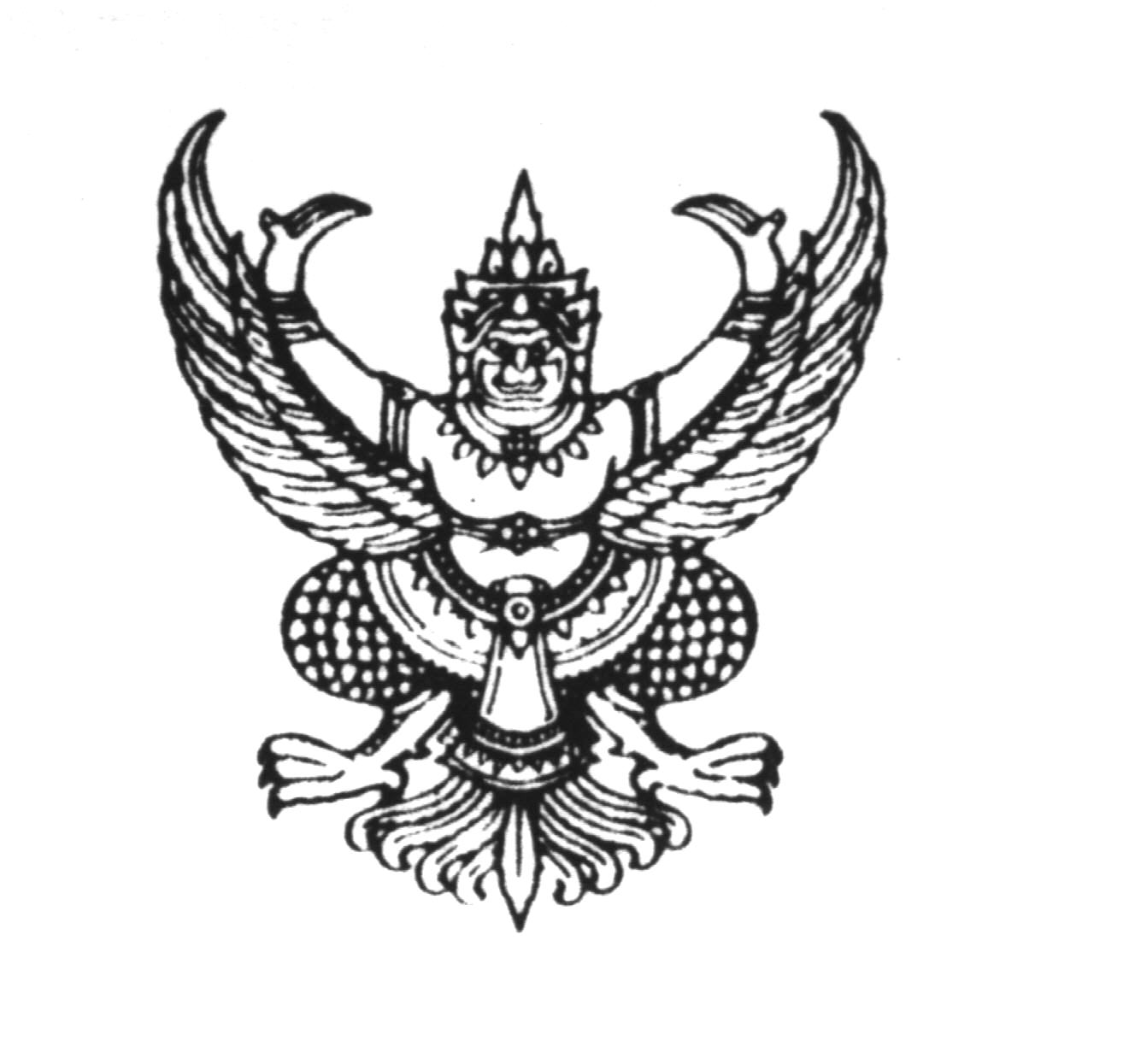 คำสั่งสำนักงานตรวจสอบภายในมหาวิทยาลัยเทคโนโลยีราชมงคลล้านนาที่  ๓ / ๒๕๖๕เรื่อง ขอยกเลิกคำสั่งที่ ๕/๒๕๖๔ และขอแต่งตั้งคณะกรรมการการจัดการความรู้ (KM) ประจำปีงบประมาณ พ.ศ.๒๕๖๕......................................         	ด้วยสำนักงานตรวจสอบภายในดำเนินการจัดการความรู้ในองค์กร โดยเป็นการรวบรวมองค์ความรู้ที่มีอยู่             ซึ่งกระจัดกระจายอยู่ในตัวบุคคลหรือเอกสารมาพัฒนาอย่างเป็นระบบ เพื่อให้ทุกคนในองค์กรสามารถเข้าถึงความรู้และพัฒนาตนเองรวมทั้งปฏิบัติงานอย่างมีประสิทธิภาพ ตามแผนการจัดการความรู้ของมหาวิทยาลัยเทคโนโลยี     ราชมงคลล้านนา ในประเด็นยุทธศาสตร์ การพัฒนาการบริหารจัดการและการสร้างฐานวัฒนธรรมองค์กร องค์ความรู้ ที่จำเป็นต่อการปฏิบัติราชการ องค์ความรู้ในการพัฒนาสมรรถนะการปฏิบัติงานเพื่อตอบสนองยุทธศาสตร์และพันธกิจมหาวิทยาลัย โดยมีการรวบรวมความรู้ ที่มีอยู่ในมหาวิทยาลัย (Tacit Knowledge) ถ่ายทอดไปสู่บุคลากรและนำไปปฏิบัติอย่างเป็นระบบ (Explicit Knowledge) จนเกิดเป็นแนวปฏิบัติที่ จึงขอแต่งตั้งคณะกรรมการจัดการความรู้ สำนักงานตรวจสอบภายใน มหาวิทยาลัยเทคโนโลยีราชมงคลล้านนา ดังนี้หัวหน้าสำนักงานตรวจสอบภายใน 			          ประธานกรรมการนางสุทิตย์  เพาะคำ 						กรรมการนางสาวประศิภรณ์  ทิพย์อุทัย 				กรรมการนางนงคราญ  สีไชย						กรรมการนางขนิฐา  นุชหมอน						กรรมการนางศิวภรณ์  อ๊อดทรัพย์					กรรมการนางชื่นหทัย  เมฆขยาย					กรรมการนางสาวนลินนิภา  วังใน					กรรมการนางสาวสุพรรณษา  คุณาพันธ์					กรรมการว่าที่ร.ต.หญิงมนสิชา  นารีรักษ์          				กรรมการนายเอกชัย  ต๊ะบุญธง						กรรมการและเลขานุการนางสาวศรัญญา  ศรีสัตนา					กรรมการและเลขานุการมีหน้าที่จัดทำแผนการจัดการความรู้ในองค์กรดำเนินการตามแผนการจัดการความรู้ (ค้นหา รวบรวมองค์ความรู้ วิธีการปฏิบัติที่ดี บทเรียนต่าง ๆ      ในการทำงาน)จัดทำรายงานและประเมินผลการดำเนินงานต่อผู้บริหารและมหาวิทยาลัยเผยแพร่องค์ความรู้ต่อกลุ่มเป้าหมายและผู้มีส่วนได้ส่วนเสียขององค์กรทั้งนี้  ตั้งแต่วันที่          มีนาคม  ๒๕๖๕   เป็นต้นไป	สั่ง ณ  วันที่            มีนาคม   ๒๕๖๕           (นางสาวโสภา  เภสัชพิพัฒน์กุล)                                                     รักษาราชการแทน หัวหน้าสำนักงานตรวจสอบภายใน